Сведения о наличии библиотеки в МБОУ СОШ №3Библиотека: площадь  - 40,5 кв. м;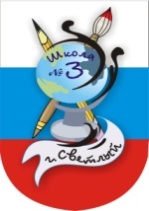 МУНИЦИПАЛЬНОЕ 
БЮДЖЕТНОЕ ОБЩЕОБРАЗОВАТЕЛЬНОЕ УЧРЕЖДЕНИЕ 
СРЕДНЯЯ ОБЩЕОБРАЗОВАТЕЛЬНАЯ ШКОЛА №3238340, Калининградская обл.,  г. Светлый, ул.  Пионерская, д. 26;  ОКПО 57190848, ОГРН 1023902096107, ИНН/КПП 3913005879/391301001, e-mail: svsosh3@mail.ru; http://svetly3.ru/238340, Калининградская обл.,  г. Светлый, ул.  Пионерская, д. 26;  ОКПО 57190848, ОГРН 1023902096107, ИНН/КПП 3913005879/391301001, e-mail: svsosh3@mail.ru; http://svetly3.ru/Фонд учебной литературы (кол-во экз.)10 134Фонд художественной литературы (кол-во экз.)6 529Фонд справочной литературы (кол-во экз.)484Фонд периодических изданий (количество наименований по подписке)24Количество компьютеров (библиотека)4